Ο/Η Διευθυντής/ντρια-Προϊστάμενος/η του ……………………………..(Σχολική μονάδα) της Διεύθυνσης Πρωτοβάθμιας Εκπαίδευσης ΧαλκιδικήςΛαμβάνοντας υπ’ όψη:1. Την αριθμ. Φ. 14/89494/ΓΔ4 Υπουργική Απόφαση (Φ.Ε.Κ. 2888/τ. Β΄).2. Την αριθμ. ……/…… -………...202… Πράξη του Συλλόγου διδασκόντων του      σχολείου.3. Τη σχετική Βεβαίωση-Δήλωση του/της Διευθυντή/ντριας-Προϊσταμένου/ης του     Σχολείου ότι έχει την έγγραφη συναίνεση των γονέων/κηδεμόνων των μαθητών/τριών      που συμμετέχουν στην επίσκεψη.Α  π  ο  φ  α  σ  ί  ζ  ο  υ  μ  εΕγκρίνουμε την πραγματοποίηση Διδακτικής επίσκεψης με μεταφορικά μέσα, σύμφωνα με το ακόλουθο πρόγραμμα, των ………………………(αριθμός μαθητών) των …………, ……….., ………… Τάξεων του ……………………………………………………. (σχολική μονάδα), στο …………………………………….. (προορισμός) την ……………………………….(ημέρα), ……..…/……..…./2021 στα πλαίσια του Ενιαίου Πλαισίου Προγράμματος Σπουδών και συγκεκριμένα των εξής Μαθημάτων και Ενοτήτων του Αναλυτικού Προγράμματος: …………………………., ……………………….. και ………………………….. (Μαθήματα-Ενότητες).Το πρόγραμμα της Διδακτικής επίσκεψης είναι το ακόλουθο:(εντός του ωραρίου λειτουργίας του σχολείου συν έως και δύο (02) ώρες πέραν αυτού, μόνο σε εξαιρετικές περιπτώσεις)08:30 : Αναχώρηση από ……………………….09:30 : Άφιξη στο …………………………….…………………………………………………13:15: Αναχώρηση από  …………………….13:50: Άφιξη στο ……………………………Αρχηγός της εκδρομής ορίζεται ο/η μόνιμος/η εκπαιδευτικός ……………………………………………….. κλάδου ΠΕ…………., αναπληρωματικός αρχηγός ο/η …………………………………………………………. κλάδου ΠΕ…………. και συνοδοί οι …………………………………………………………………. (Ονοματεπώνυμα εκπαιδευτικών και κλάδοι εκπαίδευσης), οι οποίοι καθίστανται και προσωπικά υπεύθυνοι για την επίβλεψη των μαθητών και την τήρηση του προγράμματος.Η μετακίνηση των μαθητών θα πραγματοποιηθεί με λεωφορεία του ………………………….. (ταξιδιωτικό γραφείο). Εγκρίνουμε την εκτός έδρας κίνηση των συνοδών εκπαιδευτικών και να έχουν υπόψη τους ότι απαγορεύεται η κολύμβηση, η επιβίβαση και χρησιμοποίηση λέμβων και δικύκλων οχημάτων και η παραχώρηση ελεύθερου χρόνου στους μαθητές. Η επίβλεψη των ορίων ταχύτητας των αυτοκινήτων γίνεται από τους συνοδούς εκπαιδευτικούς. Η παρακολούθηση των μαθητών πρέπει να είναι συνεχής. Σε περίπτωση κακοκαιρίας η Διδακτική επίσκεψη θα αναβληθεί και θα πραγματοποιηθεί σε νέα ημερομηνία με απόφαση του Συλλόγου διδασκόντων και σε συνεννόηση με το ………………………………. (ταξιδιωτικό γραφείο).Με ευθύνη του Διευθυντή/ντριας-Προϊσταμένου/ης της σχολικής μονάδας θα ενημερωθεί εγγράφως το Αστυνομικό Τμήμα …………………………………. για τη διενέργεια του σχετικού ελέγχου πριν την αναχώρηση.                                                                                                                                                                                                                                                                                                                                                                                                                                                                                                                                                                                                                          Κοινοποίηση : Δ.Π.Ε. ΧΑΛΚΙΔΙΚΗΣ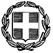 ΕΛΛΗΝΙΚΗ ΔΗΜΟΚΡΑΤΙΑΥΠΟΥΡΓΕΙΟ ΠΑΙΔΕΙΑΣ & ΘΡΗΣΚΕΥΜΑΤΩΝΠΕΡΙΦΕΡΕΙΑΚΗ Δ/ΝΣΗ Α΄/ΘΜΙΑΣ & Β΄/ΘΜΙΑΣ ΕΚΠΑΙΔΕΥΣΗΣ ΚΕΝΤΡΙΚΗΣ ΜΑΚΕΔΟΝΙΑΣΔΙΕΥΘΥΝΣΗ ΠΡΩΤΟΒΑΘΜΙΑΣ ΕΚΠΑΙΔΕΥΣΗΣ ΧΑΛΚΙΔΙΚΗΣ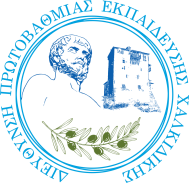 ………….(ΕΠΩΝΥΜΙΑ ΣΧΟΛΙΚΗΣ ΜΟΝΑΔΑΣ)ΕΛΛΗΝΙΚΗ ΔΗΜΟΚΡΑΤΙΑΥΠΟΥΡΓΕΙΟ ΠΑΙΔΕΙΑΣ & ΘΡΗΣΚΕΥΜΑΤΩΝΠΕΡΙΦΕΡΕΙΑΚΗ Δ/ΝΣΗ Α΄/ΘΜΙΑΣ & Β΄/ΘΜΙΑΣ ΕΚΠΑΙΔΕΥΣΗΣ ΚΕΝΤΡΙΚΗΣ ΜΑΚΕΔΟΝΙΑΣΔΙΕΥΘΥΝΣΗ ΠΡΩΤΟΒΑΘΜΙΑΣ ΕΚΠΑΙΔΕΥΣΗΣ ΧΑΛΚΙΔΙΚΗΣ………….(ΕΠΩΝΥΜΙΑ ΣΧΟΛΙΚΗΣ ΜΟΝΑΔΑΣ)ΕΛΛΗΝΙΚΗ ΔΗΜΟΚΡΑΤΙΑΥΠΟΥΡΓΕΙΟ ΠΑΙΔΕΙΑΣ & ΘΡΗΣΚΕΥΜΑΤΩΝΠΕΡΙΦΕΡΕΙΑΚΗ Δ/ΝΣΗ Α΄/ΘΜΙΑΣ & Β΄/ΘΜΙΑΣ ΕΚΠΑΙΔΕΥΣΗΣ ΚΕΝΤΡΙΚΗΣ ΜΑΚΕΔΟΝΙΑΣΔΙΕΥΘΥΝΣΗ ΠΡΩΤΟΒΑΘΜΙΑΣ ΕΚΠΑΙΔΕΥΣΗΣ ΧΑΛΚΙΔΙΚΗΣ………….(ΕΠΩΝΥΜΙΑ ΣΧΟΛΙΚΗΣ ΜΟΝΑΔΑΣ)ΕΛΛΗΝΙΚΗ ΔΗΜΟΚΡΑΤΙΑΥΠΟΥΡΓΕΙΟ ΠΑΙΔΕΙΑΣ & ΘΡΗΣΚΕΥΜΑΤΩΝΠΕΡΙΦΕΡΕΙΑΚΗ Δ/ΝΣΗ Α΄/ΘΜΙΑΣ & Β΄/ΘΜΙΑΣ ΕΚΠΑΙΔΕΥΣΗΣ ΚΕΝΤΡΙΚΗΣ ΜΑΚΕΔΟΝΙΑΣΔΙΕΥΘΥΝΣΗ ΠΡΩΤΟΒΑΘΜΙΑΣ ΕΚΠΑΙΔΕΥΣΗΣ ΧΑΛΚΙΔΙΚΗΣ………….(ΕΠΩΝΥΜΙΑ ΣΧΟΛΙΚΗΣ ΜΟΝΑΔΑΣ)ΕΛΛΗΝΙΚΗ ΔΗΜΟΚΡΑΤΙΑΥΠΟΥΡΓΕΙΟ ΠΑΙΔΕΙΑΣ & ΘΡΗΣΚΕΥΜΑΤΩΝΠΕΡΙΦΕΡΕΙΑΚΗ Δ/ΝΣΗ Α΄/ΘΜΙΑΣ & Β΄/ΘΜΙΑΣ ΕΚΠΑΙΔΕΥΣΗΣ ΚΕΝΤΡΙΚΗΣ ΜΑΚΕΔΟΝΙΑΣΔΙΕΥΘΥΝΣΗ ΠΡΩΤΟΒΑΘΜΙΑΣ ΕΚΠΑΙΔΕΥΣΗΣ ΧΑΛΚΙΔΙΚΗΣ………….(ΕΠΩΝΥΜΙΑ ΣΧΟΛΙΚΗΣ ΜΟΝΑΔΑΣ)ΕΛΛΗΝΙΚΗ ΔΗΜΟΚΡΑΤΙΑΥΠΟΥΡΓΕΙΟ ΠΑΙΔΕΙΑΣ & ΘΡΗΣΚΕΥΜΑΤΩΝΠΕΡΙΦΕΡΕΙΑΚΗ Δ/ΝΣΗ Α΄/ΘΜΙΑΣ & Β΄/ΘΜΙΑΣ ΕΚΠΑΙΔΕΥΣΗΣ ΚΕΝΤΡΙΚΗΣ ΜΑΚΕΔΟΝΙΑΣΔΙΕΥΘΥΝΣΗ ΠΡΩΤΟΒΑΘΜΙΑΣ ΕΚΠΑΙΔΕΥΣΗΣ ΧΑΛΚΙΔΙΚΗΣ………….(ΕΠΩΝΥΜΙΑ ΣΧΟΛΙΚΗΣ ΜΟΝΑΔΑΣ)ΕΛΛΗΝΙΚΗ ΔΗΜΟΚΡΑΤΙΑΥΠΟΥΡΓΕΙΟ ΠΑΙΔΕΙΑΣ & ΘΡΗΣΚΕΥΜΑΤΩΝΠΕΡΙΦΕΡΕΙΑΚΗ Δ/ΝΣΗ Α΄/ΘΜΙΑΣ & Β΄/ΘΜΙΑΣ ΕΚΠΑΙΔΕΥΣΗΣ ΚΕΝΤΡΙΚΗΣ ΜΑΚΕΔΟΝΙΑΣΔΙΕΥΘΥΝΣΗ ΠΡΩΤΟΒΑΘΜΙΑΣ ΕΚΠΑΙΔΕΥΣΗΣ ΧΑΛΚΙΔΙΚΗΣ………….(ΕΠΩΝΥΜΙΑ ΣΧΟΛΙΚΗΣ ΜΟΝΑΔΑΣ)ΕΛΛΗΝΙΚΗ ΔΗΜΟΚΡΑΤΙΑΥΠΟΥΡΓΕΙΟ ΠΑΙΔΕΙΑΣ & ΘΡΗΣΚΕΥΜΑΤΩΝΠΕΡΙΦΕΡΕΙΑΚΗ Δ/ΝΣΗ Α΄/ΘΜΙΑΣ & Β΄/ΘΜΙΑΣ ΕΚΠΑΙΔΕΥΣΗΣ ΚΕΝΤΡΙΚΗΣ ΜΑΚΕΔΟΝΙΑΣΔΙΕΥΘΥΝΣΗ ΠΡΩΤΟΒΑΘΜΙΑΣ ΕΚΠΑΙΔΕΥΣΗΣ ΧΑΛΚΙΔΙΚΗΣ………….(ΕΠΩΝΥΜΙΑ ΣΧΟΛΙΚΗΣ ΜΟΝΑΔΑΣ)ΕΛΛΗΝΙΚΗ ΔΗΜΟΚΡΑΤΙΑΥΠΟΥΡΓΕΙΟ ΠΑΙΔΕΙΑΣ & ΘΡΗΣΚΕΥΜΑΤΩΝΠΕΡΙΦΕΡΕΙΑΚΗ Δ/ΝΣΗ Α΄/ΘΜΙΑΣ & Β΄/ΘΜΙΑΣ ΕΚΠΑΙΔΕΥΣΗΣ ΚΕΝΤΡΙΚΗΣ ΜΑΚΕΔΟΝΙΑΣΔΙΕΥΘΥΝΣΗ ΠΡΩΤΟΒΑΘΜΙΑΣ ΕΚΠΑΙΔΕΥΣΗΣ ΧΑΛΚΙΔΙΚΗΣ………….(ΕΠΩΝΥΜΙΑ ΣΧΟΛΙΚΗΣ ΜΟΝΑΔΑΣ)ΕΛΛΗΝΙΚΗ ΔΗΜΟΚΡΑΤΙΑΥΠΟΥΡΓΕΙΟ ΠΑΙΔΕΙΑΣ & ΘΡΗΣΚΕΥΜΑΤΩΝΠΕΡΙΦΕΡΕΙΑΚΗ Δ/ΝΣΗ Α΄/ΘΜΙΑΣ & Β΄/ΘΜΙΑΣ ΕΚΠΑΙΔΕΥΣΗΣ ΚΕΝΤΡΙΚΗΣ ΜΑΚΕΔΟΝΙΑΣΔΙΕΥΘΥΝΣΗ ΠΡΩΤΟΒΑΘΜΙΑΣ ΕΚΠΑΙΔΕΥΣΗΣ ΧΑΛΚΙΔΙΚΗΣ………….(ΕΠΩΝΥΜΙΑ ΣΧΟΛΙΚΗΣ ΜΟΝΑΔΑΣ)…………....,  …./…./202..Αριθμ.Πρωτ.:  ……..Ταχ. Δ/νσηΠληροφορίεςΤηλέφωνο Κωδικός σχολείου e-mailΤαχ. Δ/νσηΠληροφορίεςΤηλέφωνο Κωδικός σχολείου e-mailΤαχ. Δ/νσηΠληροφορίεςΤηλέφωνο Κωδικός σχολείου e-mail:::::Α Π Ο Φ Α Σ ΗΤαχ. Δ/νσηΠληροφορίεςΤηλέφωνο Κωδικός σχολείου e-mailΤαχ. Δ/νσηΠληροφορίεςΤηλέφωνο Κωδικός σχολείου e-mailΤαχ. Δ/νσηΠληροφορίεςΤηλέφωνο Κωδικός σχολείου e-mail:::::         ΘΕΜΑ: «Έγκριση πραγματοποίησης Διδακτικής επίσκεψης με μεταφορικά μέσα». «Έγκριση πραγματοποίησης Διδακτικής επίσκεψης με μεταφορικά μέσα». «Έγκριση πραγματοποίησης Διδακτικής επίσκεψης με μεταφορικά μέσα». «Έγκριση πραγματοποίησης Διδακτικής επίσκεψης με μεταφορικά μέσα».